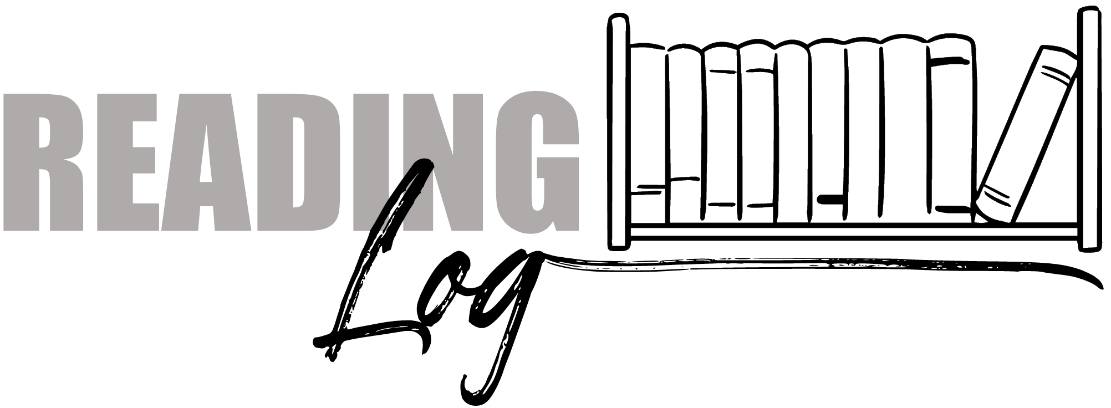 Name: 							* Optional / makeup DayTitleAuthorNumber of PagesReading TimeSignatureMondayTuesdayWednesdayThursdayFridaySaturday *Sunday *